				Design your own snowflake machine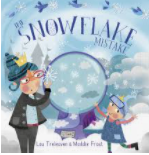 			       This was the Queen’s snowflake machine, design your own 					machine.  What shape will it be? Will it have tubes, funnels?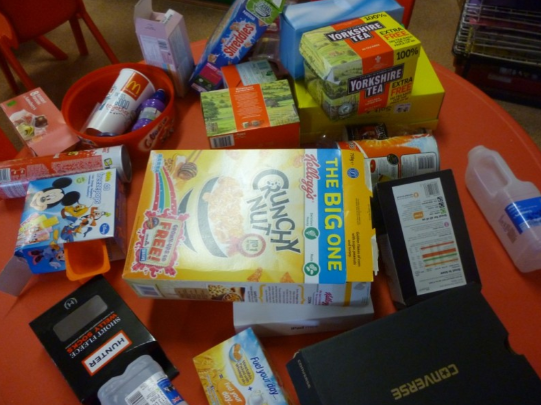 Now make your machine using junk modelling resources: